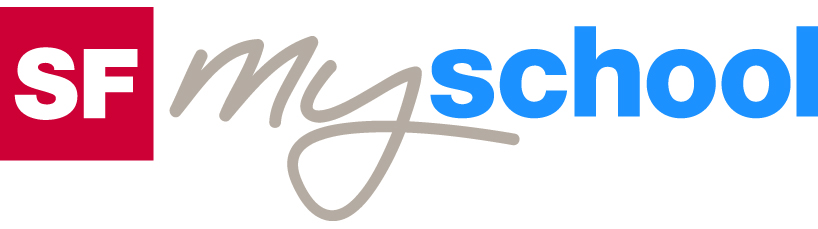 Lösungen zum
ArbeitsblattLösungen zum
Arbeitsblatt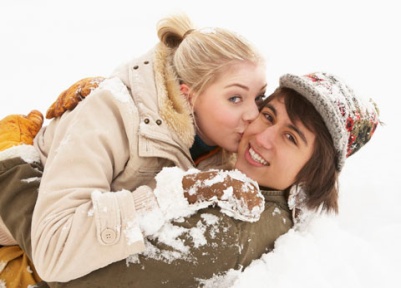 Gesellschaft für Sek I, Sek IIGesellschaft für Sek I, Sek IIGesellschaft für Sek I, Sek IIKulturelle EigenheitenKulturelle EigenheitenKulturelle EigenheitenKulturelle EigenheitenKüssen (10)14:30 MinutenKüssen (10)14:30 MinutenKüssen (10)14:30 MinutenKüssen (10)14:30 Minuten1. Was ist besonders anstrengend beim Küssen und gleichzeitig Rennen?Luft ist Mangelware. Diejenige, die eingeatmet wird, ist bereits vom Partner verbraucht. Wenn beide nicht im Gleichschritt rennen, kommt es zu Reibungen von Mund zu Mund. Weitere Antworten sind möglich.2. Nenne verschiedene Kussarten und ihre Erscheinungsformen!Der Kuss in der Kunst, im Film, im Sport. Der Bruderkuss unter Politikern, der Kuss als päpstlicher Segen, der Handkuss des galanten Herrn. Der Hochzeitskuss. Der Judaskuss, mit dem Judas Jesus an die Römer verraten hat. Ein tierischer Kuss. Ein Kuss beim Wiedersehen.3. Wovon hängt die Bedeutung des Kusses in der Gesellschaft ab?Je nachdem, wie viel Erotik in einer Gesellschaft Platz hat, welche gesellschaftlichen Normen gelten, hat er ein grösseres Gewicht oder nicht.4. Wie erleben SchauspielschülerInnen das Küssen?Unterschiedlich zur Realität. Die einen hätten ihren Partner oder ihre Partnerin im richtigen Leben mehr oder gar nicht geküsst. Eine echte Darstellung ist nicht einfach. Die SchauspielschülerInnen müssen die entsprechende Stimmung und Situation verinnerlichen. Ein Abschiedskuss kann gewaltige Gefühle auslösen. Flüchtigkeitsküsse können unbeliebt sein. Wie küsst ein anderer Mann verglichen mit dem eigenen Freund. Im richtigen Leben kommt’s aus dem Bauch oder von Herzen, gespielt läuft der Kuss einfach so über die Lippen. Weitere Antworten sind möglich.5. Wieso küssen sich Menschen überhaupt?Die Forscher sind sich nicht einig, ob das Küssen seinen Ursprung am Saugen an der Mutterbrust oder in der Mund zu Mund-Fütterung hat, so wie sie bei Urvölkern praktiziert wurde.6. Ist Küssen gesund?Es liegen keine wissenschaftlichen Beweise vor, ob Küssen überhaupt gesund sein soll. Immerhin heisst es, dass man beim Küssen 34 Muskeln trainiere, darunter 17 der Zunge. Muntermachende Hormone fliessen und sorgen für positiven Stress und Euphorie.7. Welche Empfindungen sind beim Küssen wahrnehmbar? Welche Sinne sind involviert? Wieso ist das Küssen eng mit Gefühlen und Empfindungen verknüpft?Wärme, feucht oder trocken. Sinne: tasten, schmecken, riechen, hören, (sehen). Zunge und Lippen gehören zu den empfindlichsten Zonen des menschlichen Körpers. Viele Nervenbahnen sind hier auf engstem Raum zusammen.8. Welche Krankheitserreger können beim Küssen übertragen werden? Welche nicht?Übertragen werden können unter anderem: Herpesvirus (Fieberblasen), Eppsteinbar-Virus (Pfeiffersches Drüsenfieber, auch «Kissing Disease» genannt), Hepatitis B Virus, SyphilisBeim Küssen nicht übertragen wird das HI-Virus.9. Was bedeutet ein Kuss für unser Immunsystem?Ein Kontakt mit der Aussenwelt via Schleimhäute. Das Immunsystem ist ständig am unterscheiden, was eigen und was fremd ist, was allenfalls krank machen kann, um dann entsprechend zu reagieren. Küssen bedeutet für unser Immunsystem ein Kontakt mit fremden Bakterien.10. Welche Unterschiede beim Küssen vor der Kamera kannst du bei den vier jungen Paaren mit unterschiedlichen Heimatländern beobachten?Individuelle Antwort11. Was bedeutet ihnen das Küssen in der Öffentlichkeit? Wie haben sie den ersten Kuss erlebt?Individuelle Antwort12. Was ist wichtig, wenn du einen Menschen küsst?Individuelle Antwort